Wir suchen Sie! 
Sie wollen sich ehrenamtlich engagieren und weiterbilden?
Die Johanniter in Bamberg bieten Ihnen die Möglichkeit sich beiLacrima - Zentrum für trauernde Kinder zu engagieren.Lacrima gibt Kindern einen geschützten, vertrauensvollen Raum, in dem sie ihre Trauer bewusst leben können. In 14-tägig stattfindenden Gruppen erhalten Kinder genau die individuelle Betreuung, die sie in ihrer schwierigen Situation brauchen.Ihre Aufgaben:Trauerbegleitung der Kinderund  AngehörigenÖffentlichkeitsarbeit Planung, Vor- und Nachbereitungder GruppenstundenWeitere Informationen erhalten Sie unter: www.johanniter.de/oberfranken/lacrimavera.mertens@johanniter.de, Tel. 0951 20879874 Voller Einsatz!  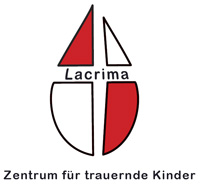 Trauerbegleiter/in bei den Johannitern 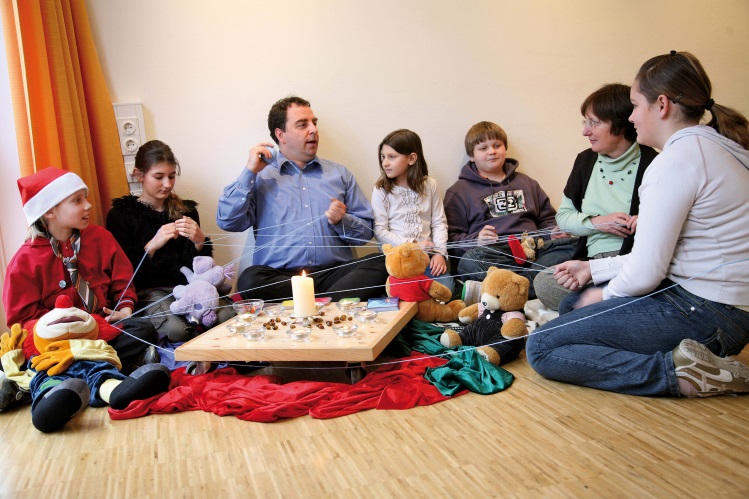 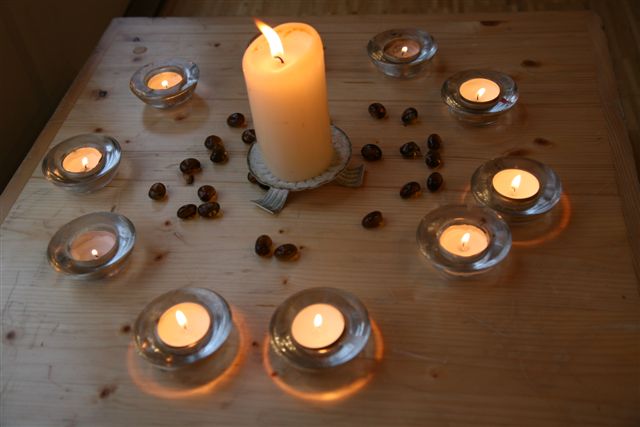 